Digital leaders minutes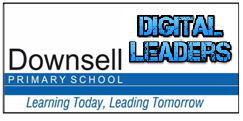 Date: 11.01.2017  Present: Miss Rahman, Matilde, Hamid, Sara, Simon, Denny, Ayesha, Aksa, Ethan, Tysha, Cavalli and SachinAbsent: Tasfiyah, Fatima AMINUTES ACTIONNew website Was launched before the Christmas holidaysAll of the digital leaders have had a chance to look at new website – said it looked “nice” and “professional”Digital leaders were shown their section – every month some digital leaders will be called to add an article  Matilde, Isa and Haroon to write an article for the digital leaders section on the school website (to be completed by Friday 20th)MR to organise a time when digital leaders can type the article using Class Jamaica computers – maybe lunchtime.Digital leaders videoDigital leaders to spend a day with MR to record video clips of teaching and learning at different times of the day (Year 5 digital leaders in the morning, Year 6 digital leaders in the afternoon)Outcome – short video clip – “Behind the scenes at Downsell” or “Downsell at work”MR to speak to DC and get a date booked in the diary – cover teacher required. Hour of code - feedbackSome said it worked on chromeSome teachers used internet explorer and it didn’t workMR explained that due to large number of pupils on laptops/computers, network went slow – possibility Before the next hour of code, MR to ensure that NH checks the link works on all computers and laptops – push the link out.AOBSafer Internet Day – Feb E-safety – digital leaders would like to talk about this to their peers – MR suggested talking about SMART internet rules, internet safety posters displayed in classrooms and browsing safely on the internet/appsMR to email teachers with copy of the minutes.Teachers – please could you kindly allow your digital leaders to talk about e-safety in the beginning of your computing lessons.